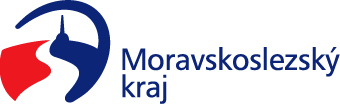 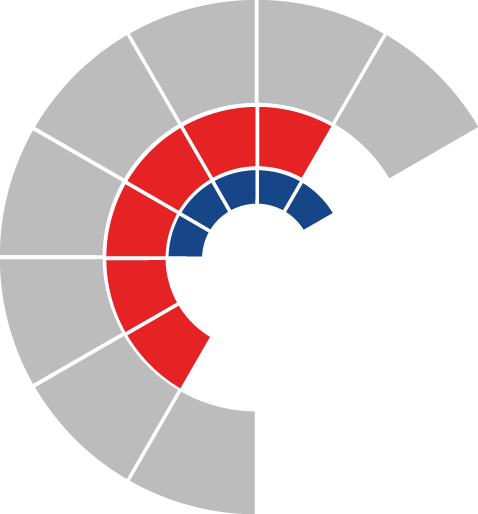 							Výbor sociální zastupitelstva kraje 										 Výpis z usneseníČíslo jednání:	6		Datum konání:	17. 8. 2021Číslo usnesení: 6/63Výbor sociální zastupitelstva krajed o p o r u č u j ezastupitelstvu kraje schválit a vydat dodatek č. 26 ke zřizovací listině organizace Domov NaNovo, příspěvková organizace, IČO 48804860, dodatek č. 16 ke zřizovací listině organizace Sírius, příspěvková organizace, IČO 71197036dodatek č. 19 ke zřizovací listině organizace Dětské centrum Čtyřlístek, příspěvková organizace, IČO 68177992dodatek č. 2 ke zřizovací listině organizace Dětské centrum Pluto, příspěvková organizace, IČO 08389624dodatek č. 24 ke zřizovací listině organizace Domov Bílá Opava, příspěvková organizace, IČO 00016772Za správnost vyhotovení:Mgr. Petra Havláková V Ostravě dne 17. 8. 2021Ing. Jiří Carbolpředseda výboru sociálního